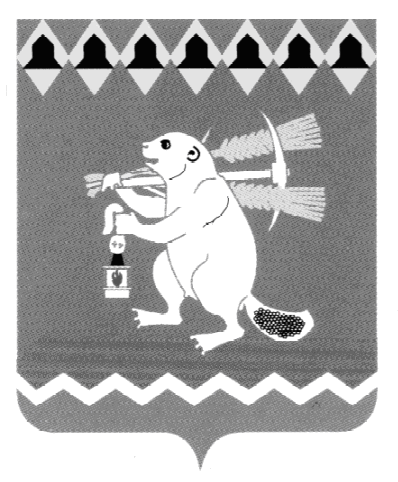 Администрация Артемовского городского округа ПОСТАНОВЛЕНИЕот  17.02.2017	№ 181-ПАОб утверждении  плана мероприятий по реализации в 2017 -2018 годах Стратегии государственной культурной политики в Артемовском городском округе на период  до 2030 годаВ целях реализации Стратегии государственной культурной политики на период до 2030 года, утвержденной распоряжением Правительства Российской Федерации от 29.02.2016 № 326-р (далее – Стратегия), в соответствии  с распоряжением Правительства Российской Федерации от 01.12.2016 № 2563-р «Об утверждении плана мероприятий по реализации в 2017 – 2018 годах Стратегии государственной политики на период  до 2030 года», руководствуясь статьями 30, 31 Устава Артемовского городского округа,ПОСТАНОВЛЯЮ:Утвердить план мероприятий по реализации  в 2017 – 2018 годах Стратегии государственной культурной политики в Артемовском городском округе на период  до 2030 года.Опубликовать постановление в газете  «Артемовский рабочий», разместить на официальном сайте Артемовского городского округа в информационно-телекоммуникационной сети «Интернет».Контроль за исполнением постановления возложить на заместителя главы Администрации Артемовского городского округа по социальным вопросам Темченкова С.Б.Глава Артемовского городского округа                                А.В. Самочернов